Animals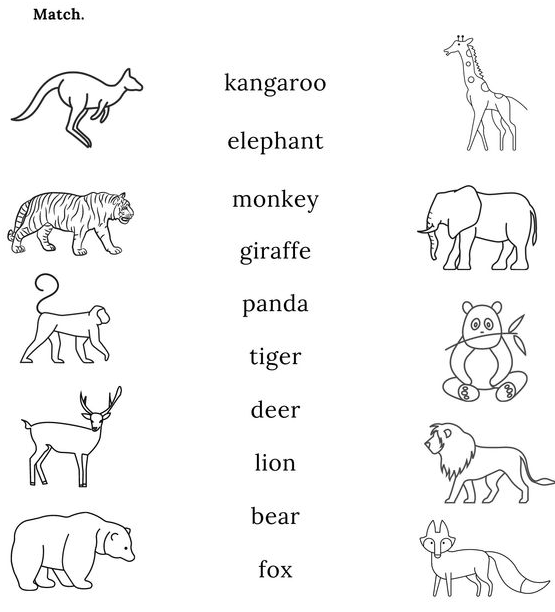 